Counting ( 1 to 10) :Colour -1 hen ,2 worms, 3 chicks, 4 eggs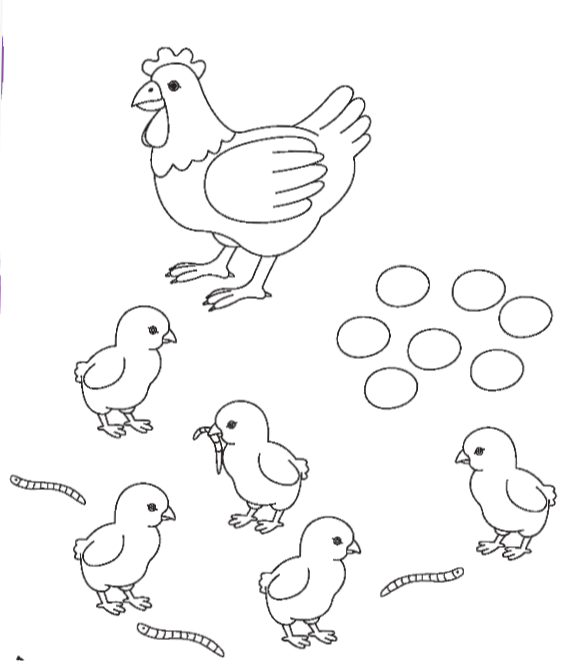 